VistA Scheduling Enhancements (VSE)GUI Release 1.7.3 Release Notes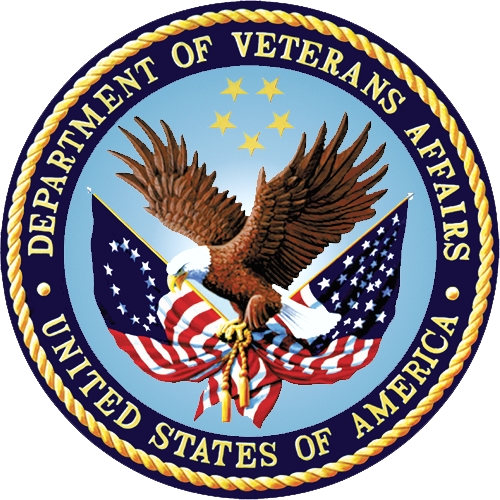 March 2021Version 1.1Department of Veterans AffairsRevision HistoryTable of Contents1.	Introduction	11.1.	Purpose	11.2.	Audience	12.	This Release	13.	Features and Functionality	13.1.	Enhancements Implemented	13.2.	Defects Corrected	14.	User Documentation	25.	Known Issues	2Table of TablesTable 1:  Enhancements Implemented	1Table 2:  Defects Corrected	1IntroductionDepartment of Veterans Affairs (VA) has a need to improve the efficiencies of the outpatient medical scheduling processes through improved visibility of information. VA has created a comprehensive scheduling solution to modernize the Veterans Health Information Systems and Technology Architecture (VistA) Scheduling (VS) product.PurposeThe purpose of this document is to provide a summary of the enhancements and defect corrections that make up VS Graphical User Interface (GUI) Release 1.7.3. The release software package is comprised of the following:VS GUI application 1.7.3VistA M patch SD*5.3*774AudienceThis document targets the administrators and users of the VistA Scheduling package.This ReleasePlease see Features and Functionality for a summary of the enhancements and defect corrections implemented with VS GUI Release 1.7.3 and VistA patch SD*5.3*774.Features and FunctionalityThe following subsections describe the features included in the VS GUI 1.7.3 package and VistA patch SD*5.3*774.Enhancements ImplementedTable 1 lists the enhancements included in VS GUI Release 1.7.3. The work item ID is the Jira issue number.Table :  Enhancements ImplementedDefects CorrectedTable 2 lists the defect correction(s) included in this release. All correction(s) are complete and do not require workarounds to be effective.Table :  Defects CorrectedUser DocumentationThe documentation distributed with VSE GUI Release 1.7.3 is available for download from the VistA Documentation Library (VDL).The documents available for this release are:VS GUI Release 1.7.3 Deployment, Installation, Backout, and Rollback (DIBR) GuideVS GUI Release 1.7.3 Release NotesVS GUI Release 1.7.3 Technical ManualVS GUI Release 1.7.3 User GuideVS GUI Release 1.7.3 Version Description Document (VDD)Known IssuesAll known issues resolved by this release were documented in ServiceNow tickets and/or Jira issues as part of the ongoing, post-warranty, sustainment effort. Where appropriate, issues, workarounds, and step by step resolutions are documented in Knowledge Base articles and are included in the searchable ServiceNow Knowledge Base hosted by the VA Enterprise Service Desk (ESD).DateVersionDescriptionAuthor03/01/20211.1Edit request addressed; resubmitted for approvalLiberty ITS02/25/20211.0Review comments addressed. Submitted for approvalLiberty ITS02/23/20210.2Submitted for reviewLiberty ITS02/08/20210.1Baseline for VS GUI R1.7.3 and SD*5.3*774Liberty ITSWork Item IDSummary of EnhancementsVSE-61Update VSE code so that when an appointment made from an Electronic Wait List (EWL) entry is cancelled, an APPT request is reopened and not an EWL request.Work Item IDSummary of Functional DefectsVSE-43Recall Letters incorrectly state labs are requiredVSE-285Large amount of data returned by Remote Procedure Call (RPC) SDEC RESGPUSR causes latency in the GUI